DEADEADEADEADEADEADEADEADEADEADEADEADEADEA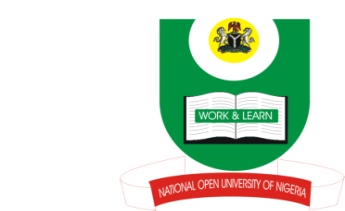 NATIONAL OPEN UNIVERSITY OF NIGERIASCHOOL OF ARTS AND SOCIAL SCIENCES                                           2012/2013 ACADEMIC SESSIONEnd of Semester Examination                                      Programme: PGD. In Christian TheologyCourse Title:  Religious Dialogue Course Code:   CTH 704                                                                                2 Credit UnitDate:   Friday 25th JanuaryTime Allowed: 2hrsInstruction: Answer question one in Section A and any Two in Section B (Section A Carries 30 Marks, while Section B Carries 20 Marks each).SECTION ADefine African Traditional  Religion.SECTION BAfrican Traditional Religion has no founder but it exists.  Discuss.Comment briefly on the following names: Chukwu, Abasi Ibom,  , Olodumare.God provides for what he has created. Discuss.God is called ‘’Friend’’ by Africans. Explain the phrase ‘’ Friend’’.